Сюжетно-ролевые игры с детьми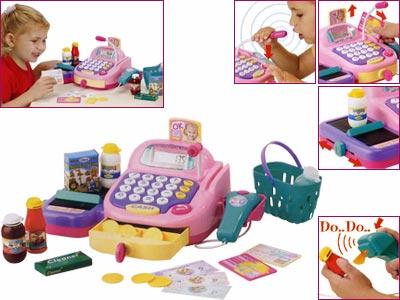 Дошкольный возраст — первоначальный этап усвоения общественного опыта. Ребёнок развивается под воздействием воспитания, под влиянием впечатлений от окружающего мира.Игра – наиболее доступный ребёнку вид деятельности, своеобразный способ переработки полученных впечатлений.Младшие дошкольники в основном играют в одиночку, т.к. они не умеют договориться между собой, распределить роли, игровой материал.Постепенно идет переход от одиночных игр к совместным, где участвуют двое и более детей. Сначала ребенок проявляет интерес к игре товарища, потом включается в игру друга, а затем дети снова расходятся. К четырем годам потребность в совместных играх детей возрастает, что дает возможность формирования положительных взаимоотношений.Дошкольный возраст — первоначальный этап усвоения общественного опыта. Ребёнок развивается под воздействием воспитания, под влиянием впечатлений от окружающего мира. Дети начинают понимать, что жизнь взрослых проходит в отношениях с другими взрослыми и желание воспроизвести их жизнь заставляет детей включить в игру своих друзей. Возникает необходимость организовать игру, которая включает несколько ролей, и потребность договориться о ходе игры с другими детьми.Сюжетно-ролевая игра – это воссоздание в игре социальных отношений между людьми, отношения людей друг к другу. Совместная сюжетно-ролевая игра – ведущая деятельность в дошкольном возрасте. С помощью сюжетно – ролевых игр у детей вырабатываются различные навыки и умения, разнообразные действия и виды деятельности, происходит становление отдельных психических процессов, умственное развитие, развитие воображения, речи, коммуникативных умений, развитие личности в целом.Но трех-четырехлетние дети самостоятельно не умеют организовывать коллективную игру. Чтобы научить детей объединяться для совместной игры, нужно взрослому принять участие в происходящем.Игра своим содержанием определяет степень организованности детей и уровень взаимоотношений. Поэтому при организации игры мы стремимся, чтобы в ней отражались наиболее положительные явления окружающей жизни.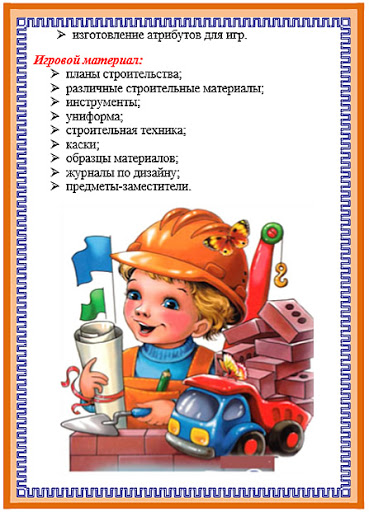 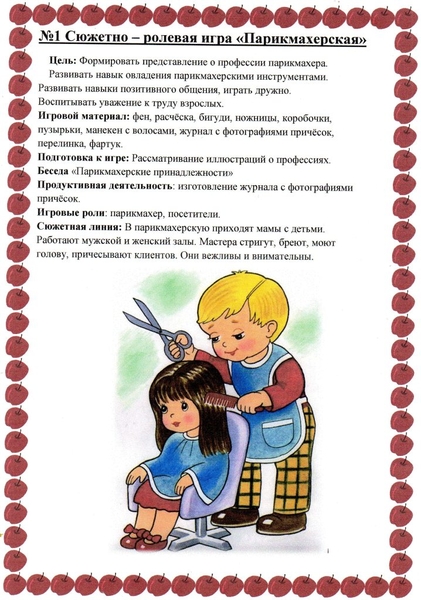 В содержании игр отражаются быт семьи и детского сада, труд людей разных профессий, явления общественной жизни, отношения между людьми. Для детей четвертого года жизни более характерны игры на бытовые (семья, детский сад) и несложные производственные (больница, магазин) темы. Самостоятельно дошкольники не всегда выбирают интересные и ценные в воспитательном отношении игры. Во многих случаях это приводит к появлению стереотипных, повторяющихся изо дня в день игр, в которых скупо отражается действительность, мало фантазии, инициативы. Осуществляя руководство игрой, мы используем явления жизни для обогащения игры, а игровую деятельность для того, чтобы ребенок глубже познал эту действительность.Сюжетно-ролевая игра - это ориентировочная (условная) деятельность. В сюжетно-ролевой игре мы связываем действия с предметами-заместителями, и ребенок принимает их условно за настоящие. Сущность игровой деятельности заключается не только в технике выполнения действий, сколько в переходе от практического к умственному действию.Дошкольник видит один и тот же предмет с разных позиций (камушек — это мел, хлеб, сахар и др.), сам переходит с одной позиции на другую (изменение ролей в игре).В сюжетно-ролевой игре объективной основой взаимоотношений являются содержание игры и роли, избираемые детьми. Основное назначение роли в совокупности с игровыми действиями заключается в отражении социального опыта окружающих взрослых.Беря на себя роль, ребенок тем самым в меру своего понимания входит в положение взрослого, через действие в роли осознает общественные нормы поведения.Толчком к началу игры в младшем возрасте служит предложение взрослого или полученные впечатления.  Ролевые игры непродолжительны –  до 10 - 15 минут.Какие сюжетно-ролевые игры можно организовать дома?От фантазии, творческого потенциала родителей будет зависеть разнообразие игр в семье: кто-то с увлечением займётся строительством космического корабля, кто станет доктором и примется лечить игрушки, а кто-то поиграет с ребёнком в магазин, в библиотеку. Таким образом, родители познакомят детей с миром ситуаций, встречающихся в повседневной жизни, разовьют воображение ребёнка, а также у детей появится возможность примерить на себя роль взрослого.Сколько времени нужно уделять игре?Каждый ребёнок индивидуален, поэтому временных ограничителей для проведения игры нет. Как правило, любой родитель способен понять, в какой момент ребёнку наскучила игра и тогда нет смысла продолжать её дальше. Родителям стоит запомнить три правила, действующие при организации игр:1. Игра не должна строиться на принуждении.2. Игра - творческий процесс, не надо загонять ребёнка в жёсткие рамки.3. Старайтесь, чтобы игра имела развитие.Умение начать игру также важно, как и умение прекратить, или перевести ее в другое русло.Если вы замечаете, что ребенок уже несколько недель играет в одну и ту же ролевую игру, и игра не имеет развития - пора вмешиваться. Для начала необходимо изменить игровую ситуацию, добавить, например, новых героев. Постоянное присутствие взрослого вовсе не обязательно. Ребенок должен учиться развивать свою фантазию и логическое мышление самостоятельно. Взрослый – это наблюдатель, который способен изменить или исправить ситуацию. Разумно вмешаться взрослому, когда игра приобретает жестокий сюжет, герои превращаются в злодеев. При этом не следует сразу же останавливать или запрещать игру, а лучше вспомните уроки добра и зла, хорошего и плохого, чтобы предотвратить возникновение подобных игр? Также родителям следует повнимательнее приглядеться к "чудищу", в которого превращается ребёнок, действиям, следующим за этим превращениями. Старайтесь контролировать фильмы (мультфильмы), которые смотрит ваш ребёнок. И если уж он ни дня не может прожить без какого-нибудь сомнительного мультика, посмотрите его вместе с ребенком, выскажите замечания по поводу поведения персонажей. Природой жестоких и злых игр может быть скопившаяся агрессия, которой необходим выход. Заинтересуйте ребенка новой интересной игрой. Самая простая и распространенная сюжетно-ролевая игра – это игра в «семью». Обычно ребенок сам начинает в нее играть, и от родителя требуется только ее контролировать, помогая решать возникающие проблемы, а также правильно оценивать родителей и близких.Через ролевую игру ребенка можно знакомить с различными профессиями, особенно, если их представителем является кто-то из родителей. Сюжетно-ролевую игру можно провести даже в самом ограниченном пространстве (например, в автомобиле, во время длинного путешествия, если вы, конечно, не за рулём). Также очень важно помогать или хотя бы не препятствовать строительству домика для ребенка – под столом, накрытым шторой, из стульев, из подушек и т.д. Даже взрослым необходимо пространство для уединения, где можно собраться с мыслями, почувствовать себя защищённым, дошкольнику же особенно это важно. Кроме того, сюжетно-ролевые игры могут помочь ребёнку справиться с различными детскими страхами. Например, если ребёнок боится воды, то игра «купаем куклу» поможет справиться с этой проблемой. 